NOT: 1- Bu form başvuru yapacak Araştırma Görevlisi tarafından doldurularak eki ile birlikte Enstitüye teslim edilecektir.           2- İlan edilen kayıt tarihlerinde, kayıt işlemleri, başvuruda istenen belgelerin asılları ile birlikte şahsen, yapılacaktır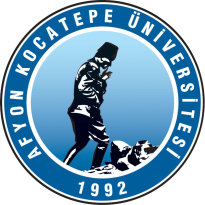 T.C.AFYON KOCATEPE ÜNİVERSİTESİFEN BİLİMLERİ ENSTİTÜSÜARAŞTIRMA GÖREVLİLERİ İÇİN DOKTORA BAŞVURU DİLEKÇESİ(2547 Sayılı Kanun’un 50/d Maddesi Uyarınca)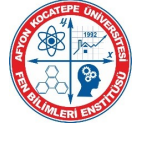   T.C.AFYON KOCATEPE ÜNİVERSİTESİFEN BİLİMLERİ BİLİMLER ENSTİTÜSÜ MÜDÜRLÜĞÜ’NE        Yüksek lisans eğitimimi …………………. Anabilim Dalı …………………………...… programında …… / …… /…… tarihinde tamamlayarak mezun oldum. Hali hazırda, 2547 sayılı Kanun’un 50/d maddesi uyarınca Afyon Kocatepe Üniversitesi ……………………………………………………………………. Biriminde Araştırma Görevlisi olarak çalışmaktayım.20…-20… Eğitim-Öğretim Yılı Güz/Bahar yarıyılında …………….…………………..…………... Anabilim/Anasanat Dalı, …………………………………….. programında açılmış olan doktora/sanatta yeterlik programına  02.09.2020 tarihli Yükseköğretim Yürütme Kurulu toplantısındaki “Araştırma Görevlileri lisansüstü eğitimi*” konulu kararı (yazısı) uyarınca başvurmak istiyorum. Gereğinin yapılmasını saygılarımla arz ederim.                                                                       Adı:Soyadı:İmzası / TarihEk: 2547 sayılı Kanun’un 50/d maddesi kapsamında Araştırma Görevlisi olarak çalışıldığına dair belgeAdres      :…………………………………………..                …………………………………………..               …………………………………………..                …………………………………………..Tel          :…………………………………………..E-Posta   :…………………...@...............................*: 02.09.2020 tarihli Yükseköğretim Yürütme Kurulu toplantısında yükseköğretim kurumlarında 2547 sayılı Kanun'un 50/d maddesi uyarınca araştırma görevlisi kadrosunda olup yüksek lisans eğitimine devam edenlerden; a) Lisansüstü Eğitim ve Öğretim Yönetmeliği hükümlerini yerine getirerek mezuniyeti hak edenlerin anılan yönetmelikteki doktora/sanatta yeterlik şartlarını sağlamaları kaydıyla yüksek lisans eğitimine devam ettikleri ve bitirdikleri üniversitede söz konusu yüksek lisans programının bulunduğu anabilim dalında doktora programının da bulunması durumunda, mezuniyetini takip eden ilk lisansüstü programlara başvuru döneminde talep etmeleri halinde doktora programına kayıtlarının yapılmasına, araştırma görevlileri için kullanılan kontenjanın doktora programı genel kontenjanı dışında tutulmasına karar verilmiştir.